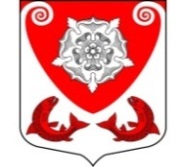 МЕСТНАЯ АДМИНИСТРАЦИЯМО РОПШИНСКОЕ СЕЛЬСКОЕ ПОСЕЛЕНИЕМО ЛОМОНОСОВСКОГО МУНИЦИПАЛЬНОГО РАЙОНАЛЕНИНГРАДСКОЙ ОБЛАСТИР А С П О Р Я Ж Е Н И Е№ 72-Р  от  20.09.2017г.О пробном периодическом протапливаниии последующем регулярном отоплении в осенне-зимний период 2017-2018 гг. на территорииМО Ропшинское сельское поселение          В соответствии с Постановлением Правительства Ленинградской области от 06.05.2010 г. № 211-р «О задачах по подготовке объектов жилищно-коммунального хозяйства Ленинградской области к осенне-зимнему периоду», постановлением Правительства Ленинградской области от 19.06.2008 г. № 177 «Об утверждении Правил подготовки и проведения отопительного сезона в Ленинградской области», руководствуясь Распоряжением администрации МО Ломоносовский муниципальный район Ленинградской области от 20.09.2017 г. № 125-р/17:Теплоснабжающим  организациям расположенным на территории муниципального образования МО Ропшинское сельское поселение МО Ломоносовского муниципального района Ленинградской области: приступить к опробованию систем теплоснабжения с 25.09.2017 после получения письменных уведомлений исполнителей коммунальных услуг, потребителей и ресурсоснабжающих организаций об их готовности к опробованию;после проведения опробования объектов теплоснабжения совместно с исполнителями коммунальных услуг, соответствующими потребителями составить двусторонний акт установленной формы о завершении опробования;приступить к периодическому протапливанию с 27.09.2017 года с подключением потребителей в следующей последовательности:детские и школьные учреждения;жилые здания;общественные и бытовые здания, дома культуры, административные здания, промышленные предприятия и прочие здания.при средней температуре наружного воздуха +8С и ниже  в течение пяти суток или прогнозе о резком понижении температуры наружного воздуха перейти к регулярному отоплению зданий всех назначений.Контроль за исполнением настоящего распоряжения возложить на вед. спец. Михайлову В.А.Глава  местной администрацииМО Ропшинское сельское поселение               			          Р. М. Морозов Исп. В.А. Михайлова Тел. 8(81376)72-224